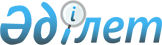 Қаратөбе ауылдық округінің "2023-2025 жылдарға арналған бюджеті туралы" Жаңақорған аудандық мәслихатының 2022 жылғы 29 желтоқсандағы № 343 шешіміне өзгерістер енгізу туралыҚызылорда облысы Жаңақорған аудандық мәслихатының 2023 жылғы 1 маусымдағы № 34 шешімі
      Жаңақорған аудандық мәслихаты ШЕШТІ:
      1. "Қаратөбе ауылдық округінің 2023-2025 жылдарға арналған бюджеті туралы" Жаңақорған аудандық мәслихатының 2022 жылғы 29 желтоқсандағы № 343 шешіміне мынадай өзгерістер енгізілсін:
      1-тармақ жаңа редакцияда жазылсын:
      "1. Қаратөбе ауылдық округінің 2023–2025 жылдарға арналған бюджеті тиісінше 1, 2 және 3-қосымшаларға сәйкес, оның ішінде 2023 жылға мынадай көлемде бекiтiлсiн:
      1) кірістер – 77286 мың теңге, оның ішінде:
      салықтық түсімдер – 3530 мың теңге;
      салықтық емес түсімдер – 0;
      негізгі капиталды сатудан түсетін түсімдер – 0;
      трансферттердің түсімдері –73756 мың теңге;
      2) шығындар –77286,1 мың теңге;
      3) таза бюджеттік кредит беру – 0:
      бюджеттік кредиттер – 0;
      бюджеттік кредиттерді өтеу – 0;
      4) қаржы активтерімен операциялар бойынша сальдо – 0:
      қаржы активтерін сатып алу – 0;
      мемлекеттік қаржы активтерін сатудан түсетін түсімдер – 0;
      5) бюджет тапшылығы (профициті) – - 0,1 мың теңге;
      6) бюджет тапшылығын қаржыландыру (профицитін пайдалану) –0,1 мың теңге.".
      2. Осы шешім 2023жылдың 1 қантарынан бастап қолданысқа енгізіледі. Қаратөбе ауылдық округінің 2023 жылға арналған бюджеті
					© 2012. Қазақстан Республикасы Әділет министрлігінің «Қазақстан Республикасының Заңнама және құқықтық ақпарат институты» ШЖҚ РМК
				
      Жаңақорған ауданы мәслихатының төрағасы 

Ғ.Сопбеков
Жаңақорған аудандық маслихатының
2023 жылғы 1 маусымдағы
№ 34 шешіміне қосымшаЖаңақорған аудандық маслихатының
2022 жылғы 29 желтоқсандағы
№ 343 шешіміне 1-қосымша
Санаты
Санаты
Санаты
Санаты
Сомасы, мың теңге
Сыныбы
Сыныбы
Сыныбы
Сомасы, мың теңге
Ішкі сыныбы
Ішкі сыныбы
Сомасы, мың теңге
I. КІРІСТЕР
77286
1
Салықтық түсімдер
3530
01
Табыс салығы
160
2
Жеке табыс салығы
160
04
Меншiкке салынатын салықтар
3370
1
Мүлiкке салынатын салықтар
80
3
Жер салығы
240
4
Көлiк құралдарына салынатын салық
2500
5
Бірыңғай жер салығы
550
4
Трансферттердің түсімдері
73756
02
Мемлекеттiк басқарудың жоғары тұрған органдарынан түсетiн трансферттер
73756
3
Аудандардың (облыстық маңызы бар қаланың) бюджетінен трансферттер
73756
Функционалдық топ
Функционалдық топ
Функционалдық топ
Функционалдық топ
Сомасы, мың
теңге
Бюджеттік бағдарламалардың әкімшісі
Бюджеттік бағдарламалардың әкімшісі
Бюджеттік бағдарламалардың әкімшісі
Сомасы, мың
теңге
Бағдарлама
Бағдарлама
Сомасы, мың
теңге
Атауы
Сомасы, мың
теңге
II. ШЫҒЫНДАР
77286,1
1
Жалпы сипаттағы мемлекеттiк қызметтер
37437
Мемлекеттiк басқарудың жалпы функцияларын
орындайтын өкiлдi, атқарушы жәнебасқа
органдар
37437
124
Аудандық маңызы бар қала, ауыл, кент, ауылдық округ әкімінің аппараты
37437
001
Аудандық маңызы бар қала, ауыл, кент, ауылдық округ әкімінің қызметін қамтамасыз ету жөніндегі қызметтер
37437
6
Әлеуметтiк көмек және әлеуметтiк қамсыздандыру
3036
Әлеуметтiк көмек
3036
124
Аудандық маңызы бар қала, ауыл, кент, ауылдық округ әкімінің аппараты
3036
003
Мұқтаж азаматтарға үйде әлеуметтік көмек көрсету
3036
7
Тұрғын үй-коммуналдық шаруашылық
18219
Елді мекендерді көркейту
18219
124
Аудандық маңызы бар қала, ауыл, кент, ауылдық округ әкімінің аппараты
18219
008
Елді мекендерде көшелерді жарықтандыру
3430
009
Елді мекендердің санитариясын қамтамасыз ету
234
011
Елді мекендерді абаттандыру мен көгалдандыру
14555
8
Мәдениет, спорт, туризм және ақпараттық кеңістiк
18594
Мәдениет саласындағы қызмет
18323
124
Аудандық маңызы бар қала, ауыл, кент, ауылдық округ әкімінің аппараты
18323
006
Жергілікті деңгейде мәдени-демалыс жұмысын қолдау
18323
Спорт
271
124
Аудандық маңызы бар қала, ауыл, кент, ауылдық округ әкімінің аппараты
271
028
Жергілікті деңгейде денешынықтыру-сауықтыру және спорттық ісшараларды өткізу
271
15
Трансферттер
0,1
124
Аудандық маңызы бар қала, ауыл, кент, ауылдық округ әкімінің аппараты
0,1
048
Пайдаланылмаған (толық пайдаланылмаған) нысаналы трансферттерді қайтару (жергілікті бюджет қаражаты есебінен)
0,1
3. Таза бюджеттік кредит беру
0
4. Қаржы активтерімен жасалатын операциялар бойынша сальдо
0
5. Бюджет тапшылығы (профициті)
-0,1
6. Бюджет тапшылығын қаржыландыру (профицитті пайдалану)
0,1
8
Бюджет қаражатының пайдаланылатын қалдықтары
0,1
01
Бюджет қаражатының қалдығы
0,1
1
Бюджет қаражатының бос қалдықтары
266,0
2
Есепті кезең соңындағы бюджет қаражат қалдықтары
265,9